防城港市理工职业学校室内装修定制清单防城港市理工职业学校室内装修定制清单防城港市理工职业学校室内装修定制清单防城港市理工职业学校室内装修定制清单防城港市理工职业学校室内装修定制清单防城港市理工职业学校室内装修定制清单防城港市理工职业学校室内装修定制清单防城港市理工职业学校室内装修定制清单序号名称规格型号数量单位单价（元）总价（元）备注1天花格栅1.铝方通格栅吊顶，直径Φ10膨胀螺丝吊杆；
2.配套卡式龙骨加卡扣加固；
3.安装50*70mm*1.2mm厚铝方通间隔100mm拼装。71㎡2天花吊顶1.Φ10镀锌全螺纹吊杆；
2.国标U60上人主骨，主龙骨间距80公分，副龙骨间距40公分，国标U50副骨
3.满铺12mm阻燃夹板；
4.12mm石膏板饰面。48㎡3天花腻子乳胶漆1.墙基层采用网格袋石膏填缝防止开裂；
2.刮水性腻子三遍
3.手工打磨平整，清理面层灰尘；
4.滚涂净味底漆一遍，净味面漆三遍。48㎡4长条形灯方通专用LED长条灯，10公分宽铝方通格栅吊顶灯，顶部吊杆加固，烤漆灯体，高亮LED芯片，不低于30瓦16个5天花筒灯Φ12吸顶嵌入式筒灯，20瓦，色温4000k30个6综合布线1.根据现场使用环境从新布置普通插座布线3*2.5平方线；
2.灯控2*2.5平方线；
3.显示屏3*6㎡平方线；
4.六类网络线布置到预留点位；
5.开关面板；
6.强电插座面板；
7.弱电插座面板。117㎡7包柱1.75型贯通系列轻钢龙骨制作隔墙骨架，75型贯通系列轻钢龙骨间距不大于600mm；
2.满铺12mm阻燃夹板；
3.12mm免漆板木饰面。51㎡8书柜1.18mm多层免漆板木饰面柜体；
2.9mm多层免漆板背板；
3.柜门18mm免漆板；
4.配304不锈钢铰链；
5.定制免漆板开槽，拉条拼装多层板结构螺钉暗藏处理。15㎡9显示屏背景墙1.75型贯通系列轻钢龙骨制作隔墙骨架，75型贯通系列轻钢龙骨间距不大于600mm；
2.满铺12mm阻燃夹板；
3.12mm免漆板木饰面；17㎡10党建文化设计制作根据设计文件制作：
1.局部造型18mm免漆板基层；
2.18mmPVC水晶面雕刻；
3.网版印刷加工色彩；面贴层亚克力uv背喷，双层雕刻等比例字模；
4.玻璃胶上墙固定；
5.版面内容对接、排版制作源文件。60㎡11阅览室文化设计制作根据设计文件制作：
1.局部造型18mm免漆板基层；
2.18mmPVC水晶面雕刻；
3.网版印刷加工色彩；面贴层亚克力uv背喷，双层雕刻等比例字模；
4.玻璃胶上墙固定；
5.版面内容对接、排版制作源文件。60㎡12小计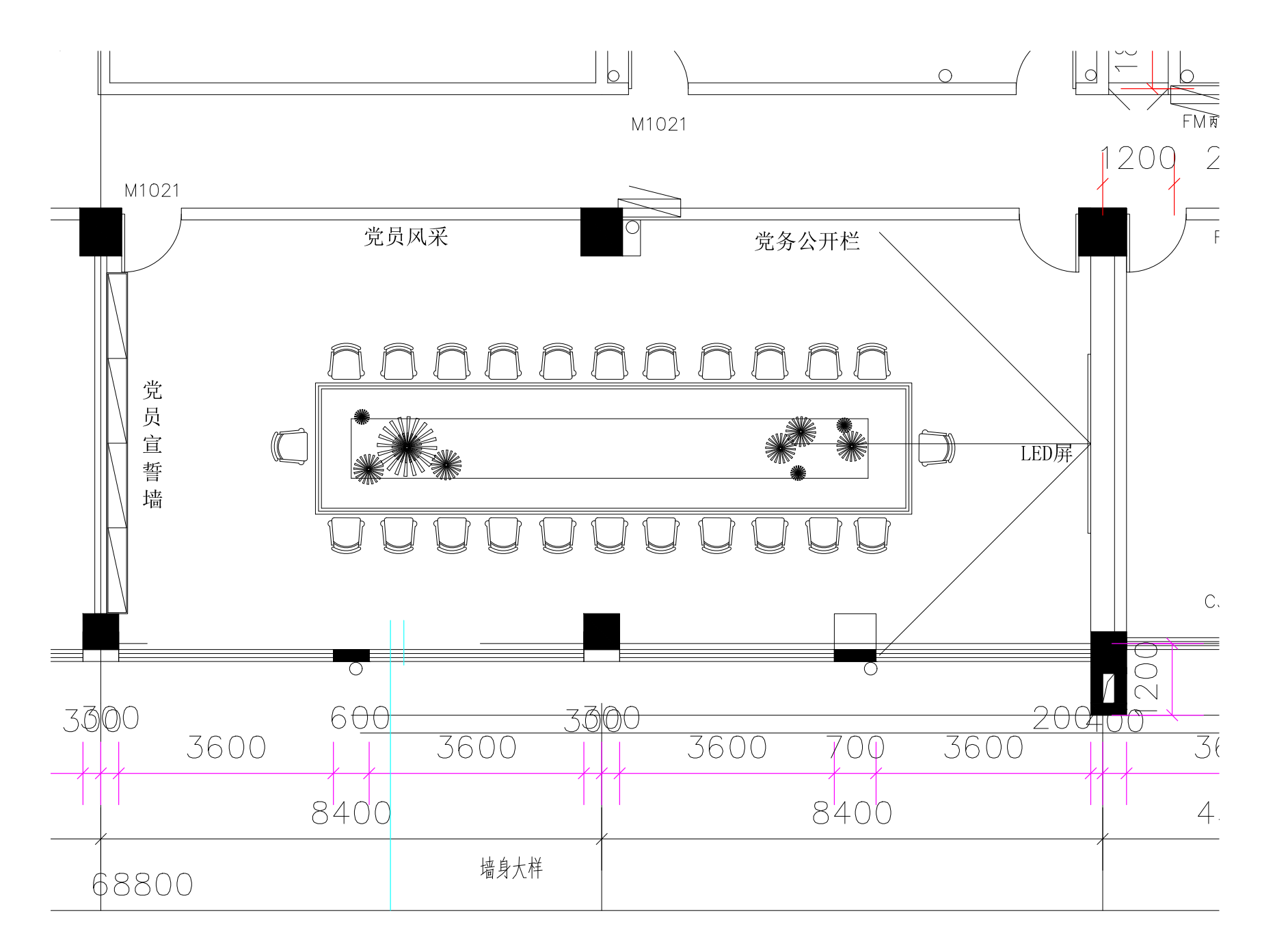 